АДМИНИСТРАЦИЯ  ВЕСЬЕГОНСКОГОМУНИЦИПАЛЬНОГО ОКРУГАТВЕРСКОЙ  ОБЛАСТИПОСТАНОВЛЕНИЕг. Весьегонск24.08.2022									                          № 332п о с т а н о в л я ю:1. Внести в муниципальную программу Весьегонского муниципального округа Тверской области «Культура Весьегонского муниципального округа Тверской области»  на 2022-2027 годы, утверждённую постановлением администрации Весьегонского муниципального округа от 30.12.2021 № 630, следующие изменения:1.1) в паспорте программы первый и второй абзац раздела «Объемы и источники финансирования муниципальной программы по годам ее реализации  в разрезе подпрограмм» изложить в следующей редакции:	.»1.2) главу 3 «Объем финансовых ресурсов, необходимый для реализации подпрограммы» подпрограммы «Развитие библиотечного обслуживания населения»раздела 3 программыизложитьв следующей редакции:	«Глава 3 Объем финансовых ресурсов, необходимый для реализации подпрограммы.Общий объем бюджетных ассигнований, выделенный на реализацию подпрограммы 1, составляет 63 527 956,00рублей.  					Объем бюджетных ассигнований, выделенный на реализацию подпрограммы 1, по годам реализации муниципальной программы в разрезе задач, приведен в таблице 1.Таблица 1		.»1.3) главу 3 «Объем финансовых ресурсов, необходимый для реализации подпрограммы»подпрограммы «Развитие культурно-досуговой деятельности учреждений культуры муниципального округа»раздела 3 программыизложить в следующей редакции:«Глава 3. Объем финансовых ресурсов, необходимый для реализации подпрограммы. Общий объем бюджетных ассигнований, выделенный на реализацию подпрограммы 2, составляет 107 581 423,00 рублей.  				Объем бюджетных ассигнований, выделенный на реализацию подпрограммы 2, по годам реализации государственной программы в разрезе задач, приведен в таблице 2.	Таблица 2				.»1.4) главу 3«Объем финансовых ресурсов, необходимый для реализации подпрограммы»подпрограммы «Развитие дополнительного образования в сфере культуры»раздела 3 программыизложить в следующей редакции:«Глава 3 Объем финансовых ресурсов, необходимый для реализации подпрограммы. Общий объем бюджетных ассигнований, выделенный на реализацию подпрограммы 3, составляет 45 050 564,00рублей.  Объем бюджетных ассигнований, выделенный на реализацию подпрограммы 3, по годам реализации государственной программы в разрезе задач, приведен в таблице 3.				Таблица 3											.»1.5)главу 3 «Объем финансовых ресурсов, необходимый для реализации подпрограммы»раздела 3 программы изложить в следующей редакции:«Глава 3. Объем финансовых ресурсов, необходимый для реализации подпрограммы.Общий объем бюджетных ассигнований, выделенный на реализацию обеспечивающей подпрограммы, составляет 10 865 387,00рублей.  В том числе:					.»	1.4) приложение 1 «Характеристика муниципальной программы  Весьегонского муниципального округа Тверской области «Культура Весьегонского муниципального округа» на 2022-2027 годы» изложить в новой редакции (прилагается).2. Обнародовать настоящее постановление на информационных стендах Весьегонского муниципального округа Тверской области и разместить на официальном сайте Администрации Весьегонского муниципального округа Тверской области в информационно-телекоммуникационной сети Интернет.Настоящее постановление вступает в силу после его официального обнародования.Контроль за исполнением настоящего постановления возложить на заместителя главы Администрации Весьегонского муниципального округа, заведующего Отделом культуры  Живописцеву Е.А.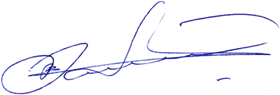 И.о. Главы Весьегонского  муниципального округа                                                                                       А.В. КозловО внесении изменений в постановление Администрации Весьегонского муниципального округа от 30.12.2021 № 630Объемы и источники финансирования муниципальной программы по годам ее реализации  в разрезе подпрограммФинансирование программы осуществляется в следующих объёмах (руб.):Всего –227 025330,00, из которых2022 год –43 677125,00, в том числе:подпрограмма 1 – 13 570326,00подпрограмма 2 –20  591238,00	подпрограмма 3 – 7 591 094,00	Обеспечивающая программа - 1 924467,00	Годы реализации муниципальной программыОбъем бюджетных ассигнований, выделенный на реализацию подпрограммы «Развитие библиотечного обслуживания населения округа» (рублей)Объем бюджетных ассигнований, выделенный на реализацию подпрограммы «Развитие библиотечного обслуживания населения округа» (рублей)Объем бюджетных ассигнований, выделенный на реализацию подпрограммы «Развитие библиотечного обслуживания населения округа» (рублей)Объем бюджетных ассигнований, выделенный на реализацию подпрограммы «Развитие библиотечного обслуживания населения округа» (рублей)Объем бюджетных ассигнований, выделенный на реализацию подпрограммы «Развитие библиотечного обслуживания населения округа» (рублей)Итого,рублейИтого,рублейГоды реализации муниципальной программыЗадача  1 «Библиотечное обслуживание населения муниципальными учреждениями культуры Весьегонского района Тверской области»Задача 2 «Проведение противопожарных мероприятий и ремонт зданий и помещений муниципальных учреждений культуры»Задача 3 «Комплектование книжных фондов библиотек муниципальных образований»	Задача 4. «Предоставление субсидий на развитие отрасли «Культура»Задача	5.	Расходы на реализацию программ по поддержке местных инициатив2022 г.8 286 576,00250 000,00100 000,003 396 650,001 537 100,0013 570326,002023 г.7 073976,000,00100 000,003 217 550,000,0010 391 526,002024 г.6 573 976,000,00100 000,003 217 550,000,009 891 526,002025 г.6 573976,000,00100 000,003 217 550,000,009 891 526,002026 г.6 573976,000,00100 000,003 217 550,000,009 891 526,002027 г.6 573976,000,00100 000,003 217 550,000,009 891 526,00Всего, рублей41 656456,00250 000,00600 000,0019 484 400,001 537 100,0063 527 956,00Годы реализации муниципальной программыОбъем бюджетных ассигнований, выделенный на реализацию подпрограммы «Развитие культурно-досуговой деятельности учреждений культуры муниципального округа»  (рублей)Объем бюджетных ассигнований, выделенный на реализацию подпрограммы «Развитие культурно-досуговой деятельности учреждений культуры муниципального округа»  (рублей)Объем бюджетных ассигнований, выделенный на реализацию подпрограммы «Развитие культурно-досуговой деятельности учреждений культуры муниципального округа»  (рублей)Итого,рублейГоды реализации муниципальной программыЗадача  1«Предоставление услуг  муниципальными культурно-досуговыми учреждениями, создание условий для занятия творческой деятельностью на непрофессиональной (любительской) основе»Задача 2. «Проведение противопожарных мероприятий и ремонт зданий и помещений учреждений культуры»Задача 3. «Предоставление субсидий на поддержку отрасли «Культура»2022 г.13 719 912,0075 976,006 795 350,0020 591 238,02023 г.11 637 807,000,00 6 215 950,0017 853 757,002024 г.11 137 807,000,006 182 450,0017 320 257,002025 г.11 137 807,000,006 134 250,00 17 272 057,002026 г.11 137 807,000,006 134 250,0017 272 057,002027 г.11 137 807,000,006 134 250,0017 272 057,00Всего, рублей69 908 947,0075 976,0037 596 500,00107 581 423,00Годы реализации муниципальной программыОбъем бюджетных ассигнований, выделенный на реализацию подпрограммы «Развитие дополнительного образования в сфере культуры»  (рублей)Объем бюджетных ассигнований, выделенный на реализацию подпрограммы «Развитие дополнительного образования в сфере культуры»  (рублей)Объем бюджетных ассигнований, выделенный на реализацию подпрограммы «Развитие дополнительного образования в сфере культуры»  (рублей)Объем бюджетных ассигнований, выделенный на реализацию подпрограммы «Развитие дополнительного образования в сфере культуры»  (рублей)Итого,рублейГоды реализации муниципальной программыЗадача  1«Предоставление услуг дополнительного образования детей».Задача 2 «Укрепление и развитие материально-технической базы учреждений дополнительного образования в сфере культуры»Задача  3.«Приобретение музыкальных инструментов для муниципальных детских школ искусств, детских музыкальных школ»Задача  4 . «Предоставление субсидий из бюджета Тверской области»	Итого,рублей2022 г.6 092 394,000 ,000,001 498 700,007 591 094,002023 г.5 993 194,000,000,001 498 700,007 491 894,002024 г.5 993 194,000,000,001 498 700,007 491 894,002025 г.5 993 194,000,000,001 498 700,007 491 894,002026 г.5 993 194,000,000,001 498 700,007 491 894,002027 г.5 993 194,000,000,001 498 700,007 491 894,00Всего, рублей36 058 364,000,000,008 992 200,0045 050 564,00Годы реализации муниципальной программыОбъем бюджетных ассигнований, выделенный на реализацию подпрограммы «Обеспечивающая подпрограмма»  (рублей)Итого,рублей2022 г.1 924 467,001 924 467,002023 г.1 788 184,001 788 184,002024 г.1 788 184,001 788 184,002025 г.1 788 184,001 788 184,002026 г.1 788 184,001 788 184,002027 г.1 788 184,001 788 184,00Всего, рублей10 865 387,0010 865 387,00